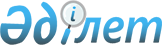 О признании утратившими силу некоторых постановлений акимата Жамбылской областиПостановление акимата Жамбылской области от 9 декабря 2015 года № 305       Примечание РЦПИ.

       В тексте документа сохранена пунктуация и орфография оригинала.

      В соответствии с Законом Республики Казахстан от 23 января 2001 года "О местном государственном управлении и самоуправлении в Республике Казахстан", Законом Республики Казахстан от 24 марта 1998 года "О нормативных правовых актах" акимат Жамбылской области ПОСТАНОВЛЯЕТ:

      1. Признать утратившими силу некоторые постановления акимата Жамбылской области согласно приложению к настоящему постановлению.

      2. Коммунальному государственному учреждению "Управление строительства, пассажирского транспорта и автомобильных дорог акимата Жамбылской области" в установленном законодательством порядке и сроки обеспечить сообщение в органы юстиции и источники официального опубликования о признании утратившим силу нормативных правовых актов, указанных в пункте 1 настоящего постановления.

      3. Контроль за исполнением настоящего постановления возложить на первого заместителя акима области Б.Орынбекова. 

 Перечень утративших силу некоторых постановлений акимата Жамбылской области      1. Постановление акимата Жамбылской области от 26 марта 2010 года № 83 "Об утверждении перечня автомобильных дорог областного значения" (зарегистрировано в Реестре государственной регистрации нормативных правовых актов № 1741, опубликовано от 12 марта 2010 года в газете "Знамя труда").

      2. Постановление Жамбылского областного акимата от 27 марта 2013 года № 78 "О внесении изменений в постановление акимата Жамбылской области от 26 марта 2010 года № 83 "Об утверждении перечня автомобильных дорог областного значения" (зарегистрировано в Реестре государственной регистрации нормативных правовых актов № 1945, опубликовано 6 июня 2013 года в газете "Знамя труда").

      3. Постановление акимата Жамбылской области от 26 июня 2014 года № 184 "О внесении изменений в постановление акимата Жамбылской области от 26 марта 2010 года № 83 "Об утверждении перечня автомобильных дорог областного значения" (зарегистрировано в Реестре государственной регистрации нормативных правовых актов № 2289, опубликовано 6 августа 2014 года в газете "Знамя труда").

      4. Постановление акимата Жамбылской области от 29 декабря 2014 года № 371 "Об утверждении порядка и условий эксплуатации платных автомобильных дорог и мостовых переходов общего пользования областного и районного значения Жамбылской области" (зарегистрировано в Реестре государственной регистрации нормативных правовых актов №2520, опубликовано от 14 марта 2015 года в газете "Знамя труда");

      5. Постановление акимата Жамбылской области от 29 декабря 2014 года № 373 "Об утверждении Правил взимания платы за проезд по платной автомобильной дороге общего пользования областного и районного значения Жамбылской области" (зарегистрировано в Реестре государственной регистрации нормативных правовых актов № 2514, опубликовано от 14 марта 2015 года в газете "Знамя труда").


					© 2012. РГП на ПХВ «Институт законодательства и правовой информации Республики Казахстан» Министерства юстиции Республики Казахстан
				
      Аким области

К. Кокрекбаев
Приложение к постановлению
акимата Жамбылской области
от 9 декабря 2015 года №305 